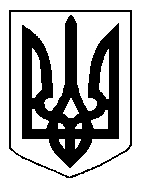 БІЛОЦЕРКІВСЬКА МІСЬКА РАДА	КИЇВСЬКОЇ ОБЛАСТІ	Р І Ш Е Н Н Я
від 15 травня 2020 року                                                                        № 5413-96-VII
Про затвердження проекту землеустрою щодо відведення земельної ділянки  та передачу земельної ділянки комунальної власності у власністьгромадянці Чуян Вірі МиколаївніРозглянувши звернення постійної комісії з питань земельних відносин та земельного кадастру, планування території, будівництва, архітектури, охорони пам’яток, історичного середовища та благоустрою до міського голови від 12 травня 2020 року №108/02-17, протокол постійної комісії з питань  земельних відносин та земельного кадастру, планування території, будівництва, архітектури, охорони пам’яток, історичного середовища та благоустрою від 07 травня 2020 року №209, заяву громадянки Чуян Віри Миколаївни від 17 березня 2020 року №15.1-07/1491, проект землеустрою щодо відведення земельної ділянки, відповідно до ст. ст. 12, 40, 79-1, 116, 118, 121, 122, 123, 125, 126, 186, 186-1 Земельного кодексу України, ч.3 ст. 24 Закону України «Про регулювання містобудівної діяльності», ч. 5 ст. 16 Закону України «Про Державний земельний кадастр», ст. 50 Закону України «Про землеустрій», п.34 ч.1 ст. 26 Закону України «Про місцеве самоврядування в Україні», міська рада вирішила:1.Затвердити проект землеустрою щодо відведення земельної ділянки громадянці  Чуян Вірі Миколаївні з цільовим призначенням 02.05. Для будівництва індивідуальних гаражів (вид використання – для експлуатації та обслуговування існуючого гаража) за адресою: вулиця Чкалова, 20-б, гараж №17 площею 0,0024 га, що додається.2.Передати земельну ділянку комунальної власності у власність громадянці  Чуян Вірі Миколаївні з цільовим призначенням 02.05. Для будівництва індивідуальних гаражів (вид використання – для експлуатації та обслуговування існуючого гаража) за адресою: вулиця Чкалова, 20-б, гараж №17 площею 0,0024 га, за рахунок земель населеного пункту м. Біла Церква. Кадастровий номер: 3210300000:03:016:0115.3.Громадянці, зазначеній в цьому рішенні зареєструвати право власності на земельну ділянку в Державному реєстрі речових прав на нерухоме майно.4. Контроль за виконанням цього рішення покласти на постійну комісію з питань  земельних відносин та земельного кадастру, планування території, будівництва, архітектури, охорони пам’яток, історичного середовища та благоустрою.Міський голова                                                                                               Геннадій ДИКИЙ